Allegato B - Scheda di autovalutazione Codice progetto 10.2.1A-FSEPON-SI-2017-187 - Titolo progetto: “ Gioco, cresco e imparo”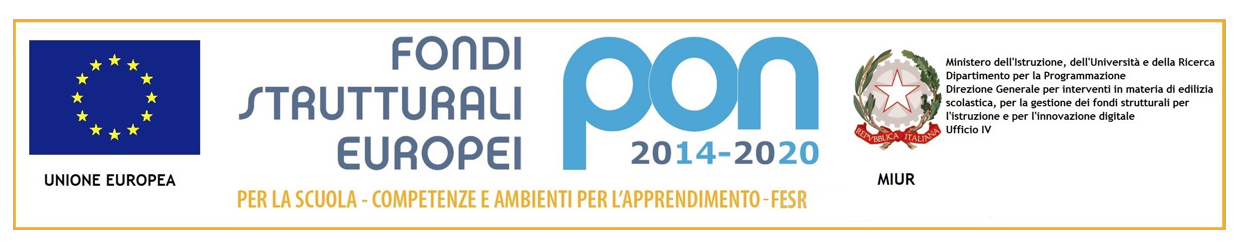 TUTOR                                                         Candidato_______________________________MODULO____________________________________________________________GRIGLIA DI VALUTAZIONE DEI TITOLIFirma del Candidato_______________________________________TITOLI CULTURALITITOLI CULTURALIPunteggio dichiarato dal candidatoRiservato al Gruppo di LavoroRiservato al Gruppo di LavoroDiploma abilitante scuola dell’infanzia                                               punti 10           Diploma abilitante scuola dell’infanzia                                               punti 10           Diploma di Laurea ( triennale, vecchio ordinamento o specialistica nuovo ordinamento)                                                                                   punti 6Diploma di Laurea ( triennale, vecchio ordinamento o specialistica nuovo ordinamento)                                                                                   punti 6Ulteriore diploma o  laurea                                                            punti 4Ulteriore diploma o  laurea                                                            punti 4Dottorato di ricerca e/o master di I o secondo livello - Punti 2 per ogni titolo (Max 3)                                                max punti 6Dottorato di ricerca e/o master di I o secondo livello - Punti 2 per ogni titolo (Max 3)                                                max punti 6Corsi di aggiornamento attinenti il modulo richiesto (min 8 ore) - Punti 2 x  certificazione (Max 6)                                            max punti 12Corsi di aggiornamento attinenti il modulo richiesto (min 8 ore) - Punti 2 x  certificazione (Max 6)                                            max punti 12Competenze informatiche certificate Punti 3 x  certificazione (Max 2)                                               max punti 6      Competenze informatiche certificate Punti 3 x  certificazione (Max 2)                                               max punti 6      Conoscenza e uso della piattaforma GPU dichiarata nel curriculum, in relazione ad attività documentate in Progetti PON / POR  punti 6                Conoscenza e uso della piattaforma GPU dichiarata nel curriculum, in relazione ad attività documentate in Progetti PON / POR  punti 6                TITOLI PROFESSIONALI TITOLI PROFESSIONALI Punteggio dichiarato dal candidatoRiservato al Gruppo di LavoroEsperienze pregresse in qualità di esperto/tutor in progetti PON/POR- Punti 2 x esperienza (max 5)                                                 max punti 10Esperienze pregresse in qualità di esperto/tutor in progetti PON/POR- Punti 2 x esperienza (max 5)                                                 max punti 10Esperienze pregresse in attività extracurriculari inserite nel POF/PTOF - Punti 2 x esperienza (max 5)                                                 max punti 10Esperienze pregresse in attività extracurriculari inserite nel POF/PTOF - Punti 2 x esperienza (max 5)                                                 max punti 10ANZIANITA’ DI SERVIZIOANZIANITA’ DI SERVIZIOPunteggio dichiarato dal candidatoRiservato al Gruppo di LavoroRiservato al Gruppo di LavoroAnni di docenza nella scuola dell’infanzia- Punti 2 x esperienza (max 10)                                               max punti 20Anni di docenza nella scuola dell’infanzia- Punti 2 x esperienza (max 10)                                               max punti 20Anni di docenza in altro ruoloPunti 1 x esperienza (max 10)                                                 max punti 10Anni di docenza in altro ruoloPunti 1 x esperienza (max 10)                                                 max punti 10TOTALE